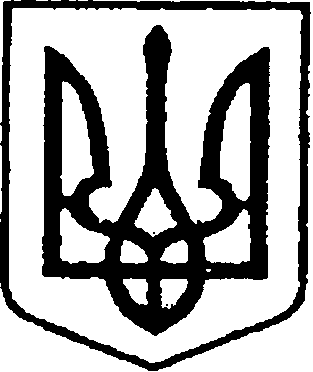 УКРАЇНАЧЕРНІГІВСЬКА ОБЛАСТЬМІСТО НІЖИНМ І С Ь К И Й  Г О Л О В А  Р О З П О Р Я Д Ж Е Н Н Явід 23 листопада 2021 р.		 м. Ніжин		                                №314Про оголошення подяки міського голови	Відповідно до статей 42, 59 Закону України «Про місцеве самоврядування в Україні», Регламенту виконавчого комітету Ніжинської міської ради Чернігівської області VІІІ скликання, затвердженого рішенням Ніжинської міської ради Чернігівської області VІІІ скликання від 24.12.2020р. №27-4/2020, розпорядження міського голови від 15.04.2015 р. №47 «Про встановлення заохочувальних відзнак міського голови та затвердження Положення про них»: 1.За високий професіоналізм, сумлінність, активну життєву позицію, конструктивний внесок у формування ринку сучасних страхових послуг України та з нагоди відзначення 100-річчя страхової компанії «ОРАНТА» оголосити подяку міського голови:1.1.Смазі Оксані Павлівні – начальнику районного відділення НАСК «ОРАНТА».2.Відділу юридично-кадрового забезпечення апарату виконавчого комітету Ніжинської міської ради (Лега В. О.) забезпечити оприлюднення цього розпорядження на офіційному сайті Ніжинської міської ради.  3.Відділу бухгалтерського обліку апарату виконавчого комітету Ніжинської міської ради (Єфіменко Н. Є.) забезпечити виконання цього розпорядження в частині видачі бланку Подяки та рамки.4.Контроль за виконанням цього розпорядження залишаю за собою.  Міський голова 	                                         Олександр КОДОЛА